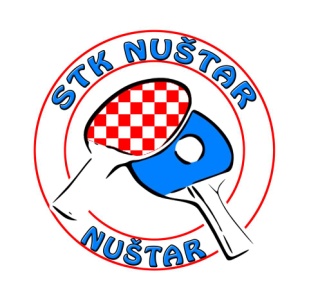 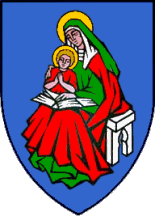 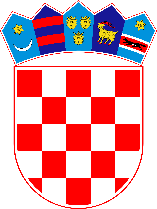           STK Nuštar                                     Općina Nuštar       Ministarstvo hrvatskih branitelja RH POZIV i PROPOZICIJEStolnoteniski klub „Nuštar“ organizira :6. MEMORIJALNI TURNIR U STOLNOM TENISU ZA SENIORE I VETERANE „NUŠTAR OPEN 2019“Povod : Dani obrane i dani Općine NuštarPokrovitelj : Općina Nuštar i Ministarstvo hrvatskih branitelja RHVrijeme održavanja: 06. 10. 2019. godine (nedjelja)  sa početkom u 10.00 hMjesto održavanja: Sportska dvorana OŠ „Zrinskih“, Zrinskih 13, 32 221 Nuštar PROPOZICIJE A. Pojedinačne kategorije: 1. kategorija: igrači do 45 godina starosti2. kategorija: igrači od  46. do 60.  godine starosti3.kategorija:  igrači stariji od 60 godinaB. Kategorija Parova:JEDNA kategorija parova  uz uvjet da jedan od igrača u paru mora biti stariji od 45 godinaPravo nastupa  imaju svi igrači osim igrača Hrvatske Super lige i 1. Hrvatske lige.U prvoj fazi natjecanja igrači će biti podijeljeni u grupe od 3-4 igrača gdje će igrati svatko sa svakim na tri dobijena seta, a nakon toga igrat će se na ispadanje. Natjecatelji mogu nastupiti u svojoj ili mlađoj dobnoj kategoriji.PLASMAN u grupama se određuje brojem osvojenih bodova. Ako dvoje ili više igrača osvoji jednak broj bodova plasman će se odrediti samo iz rezultata međusobnih susreta igrača s osvojenim istim brojem bodova. Igra Parova igrat će se odmah na ispadanje.NAGRADE : pehari u svakoj kategoriji za četiri prvoplasirana igrača te medalje za četiri prvoplasirana para.PRIJAVNINA: po igraču iznosi  50,00 kuna te uključuje : pravo sudjelovanja, ručak i piće te sportske nagrade za najbolje igrače.Prijave se primaju NAJKASNIJE  do SRIJEDE, 2. LISTOPADA 2019.godine do 12 sati.Turnir će se igrati  na sedam ITTF stolova sa plastičnim natjecateljskim lopticama.Kontakti za prijavu i informacije:  1.Josip Magdić:  092/ 1743 549             2. Mato Vidrač: 098/ 9885 803                 3. e-mail: stknustar@gmail.com 4. https://www.facebook.com/stolnoteniskiklubnustarPravo tumačenja pravila ima isključivo Organizacijski odbor.Svi igrači igraju na vlastitu zdravstvenu odgovornost.S poštovanjem i sportski pozdrav !Predsjednik Organizacijskog odbora Josip Magdić